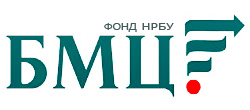 ФОНД «НАЦИОНАЛЬНЫЙ НЕГОСУДАРСТВЕННЫЙ
РЕГУЛЯТОР БУХГАЛТЕРСКОГО УЧЁТА
«БУХГАЛТЕРСКИЙ МЕТОДОЛОГИЧЕСКИЙ ЦЕНТР»(ФОНД «НРБУ «БМЦ»)Проект на заседание КпР 2017-05-26РЕКОМЕНДАЦИЯ  Р-Х/2017 - КпР«УЧЕТ ДОПОЛНИТЕЛЬНЫХ ВКЛАДОВ В УСТАВНЫЙ КАПИТАЛ» ОПИСАНИЕ ПРОБЛЕМЫОрганизация вносит денежные средства и имущество в счет дополнительных вкладов в уставный капитал другой организации.С момента принятия решения о внесении дополнительных вкладов в уставный капитал до момента государственной регистрации изменений в уставе общества проходит несколько месяцев.В течение этого периода могут наступить обстоятельства, когда денежные средства и имущество, переданные в счет дополнительных вкладов в уставный капитал, подлежат возврату. В этой связи вопрос:На какую дату с учетом требований действующего законодательства РФ и с учетом прошлого опыта организации прекращается обязательство на возврат денежных средств и иного имущества, переданного в счет оплаты дополнительных вкладов в уставный капитал?РЕШЕНИЕДата, при наступлении которой с учетом требований действующего законодательства РФ прекращается обязательство на возврат денежных средств и иного имущества, переданного в счет оплаты дополнительных вкладов в уставный капиталОбязательство по возврату денежных средств и иного имущества, фактически полученных/переданных по решению участников общества об увеличении уставного капитала, прекращается в момент принятия решения об утверждении итогов внесения дополнительных вкладов участниками общества и о внесении в устав общества, утвержденный учредителями (участниками) общества, изменений, связанных с увеличением размера уставного капитала общества.Учет и раскрытие в отчетности у организации получателя вкладов:Денежные средства и имущество, полученные в счет дополнительного вклада в уставный капитал, ДО ДАТЫ принятия решения об утверждении итогов внесения дополнительных вкладов участниками общества и о внесении в устав общества, утвержденный учредителями (участниками) общества, изменений, связанных с увеличением размера уставного капитала общества, признаются в учете и раскрываются в отчетности в составе «Кредиторской задолженности».Денежные средства и имущество, полученные в счет дополнительного вклада в уставный капитал, ПОСЛЕ ДАТЫ принятия решения об утверждении итогов внесения дополнительных вкладов участниками общества и о внесении в устав общества, утвержденный учредителями (участниками) общества, изменений, связанных с увеличением размера уставного капитала общества, признаются в учете и раскрываются в отчетности в составе «Капитала». Учет и раскрытие в отчетности у организации, осуществляющей вкладДенежные средства и имущество, внесенные в счет дополнительного вклада в уставный капитал, ДО ДАТЫ принятия решения об утверждении итогов внесения дополнительных вкладов участниками общества и о внесении в устав общества, утвержденный учредителями (участниками) общества, изменений, связанных с увеличением размера уставного капитала общества, признаются в учете и раскрываются в отчетности в составе «Дебиторской задолженности».Денежные средства и имущество, полученные в счет дополнительного вклада в уставный капитал, ПОСЛЕ ДАТЫ принятия решения об утверждении итогов внесения дополнительных вкладов участниками общества и о внесении в устав общества, утвержденный учредителями (участниками) общества, изменений, связанных с увеличением размера уставного капитала общества, признаются в учете и раскрываются в отчетности в составе «Финансовых вложений». ОСНОВА ДЛЯ ВЫВОДОВПорядок увеличения уставного капитала общества с ограниченной ответственностью регулируется ст. 19 Закона «Об обществах с ограниченной ответственностью» №14-ФЗ от 08.02.1998 г. (далее – Закон №14-ФЗ). Для увеличения уставного капитала должны быть выполнены следующие процедуры:Общим собранием участников должно быть принято решение об увеличении уставного капитала общества и о доле вклада каждого участника (абз. 1 п. 1 Закона №14-ФЗ);Каждый участник обязан внести вклад в течение 2-х месяцев со дня принятия общим собранием участников общества решения, указанного в первом пункте, если уставом общества или решением общего собрания участников общества не установлен иной срок (абз. 2 п. 1 Закона №14-ФЗ);Не позднее месяца со дня окончания срока внесения дополнительных вкладов общим собранием участников общества должно быть принято решение об утверждении итогов внесения дополнительных вкладов участниками общества и о внесении в устав общества, утвержденный учредителями (участниками) общества, изменений, связанных с увеличением размера уставного капитала общества (абз. 3 п. 1 Закона №14-ФЗ).Общество должно подать заявление о государственной регистрации предусмотренных изменений в уставе общества в орган, осуществляющий государственную регистрацию юридических лиц, в течение месяца со дня принятия решения об утверждении итогов внесения дополнительных вкладов участниками общества (п. 2.1 Закона №14-ФЗ).В случае несоблюдения сроков учредителями (участниками) общества по внесению дополнительных вкладов и по утверждению итогов внесения дополнительных вкладов увеличение уставного капитала общества признается несостоявшимся (п. 2.2 Закона №14-ФЗ). Денежные средства и имущество, полученные в качестве вклада в уставный капитал, подлежат возврату.